TRIVIS - Střední škola veřejnoprávní a Vyšší odborná škola prevence kriminality 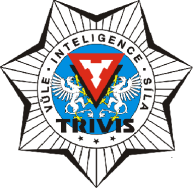 a krizového řízení Praha,s. r. o.Hovorčovická 1281/11 182 00  Praha 8 - Kobylisy OR  vedený Městským soudem v Praze, oddíl C, vložka 50353Telefon a fax: 283 911 561          E-mail : vos@trivis.cz                IČO 25 10 91 38Termíny zápočtů a zkoušek – Mgr. Et. Mgr. Marcela Husáková2.AV a 2KPK – BOZP 15.12.2023 – 10:00-12:00hod – uč SŠ dálkové – Hovorčovická18.12.2023 – 11:00-12:00 – uč. 2KPK – Ďáblice9.1.2024 – 11:00-13:00- uč. 3CV – Hovorčovická3CV a 3KKŘ – Krizové řízení13.12.2023 – 12:00-14:00 – uč. 3CV - Hovorčovická18.12.2023 – 12:00-13:00 – uč. 2KPK – Ďáblice12.01.2024 – 10:00-12:00 – uč. 3CV - Hovorčovická3CV a 3KKŘ – Havarijní plánování18.12.2023 – 13:00-15:00 – uč. 2KPK – Ďáblice20.12.2023 – 10:00-12:00 - uč. 3CV – Hovorčovická9.1.2024 – 10:00-11:00- uč. 3CV – Hovorčovická10.1.2024 – 11:00-13:00- uč. 3CV – Hovorčovická3CV – Průmyslové havárie20.12.2023 – 12:00-14:00 - uč. 3CV – Hovorčovická10.1.2024 – 10:00-11:00- uč. 3CV – Hovorčovická3KKŘ – Ochrana obyvatelstva18.12.2023 – 10:00-11:00 – uč. 2KPK – Ďáblice9.1.2024 – 10:00-11:00- uč. 3CV – Hovorčovická